Symmetry is an image that looks the same on both sides.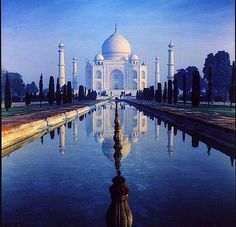 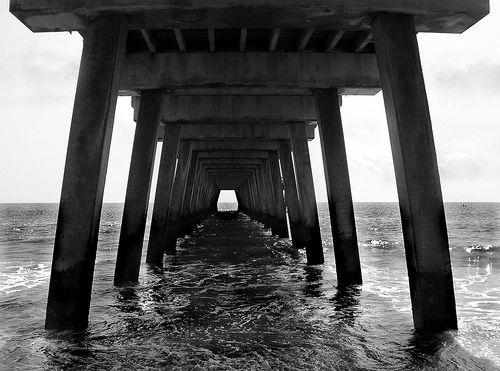 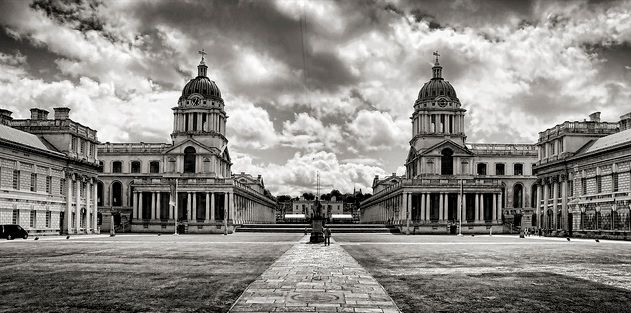 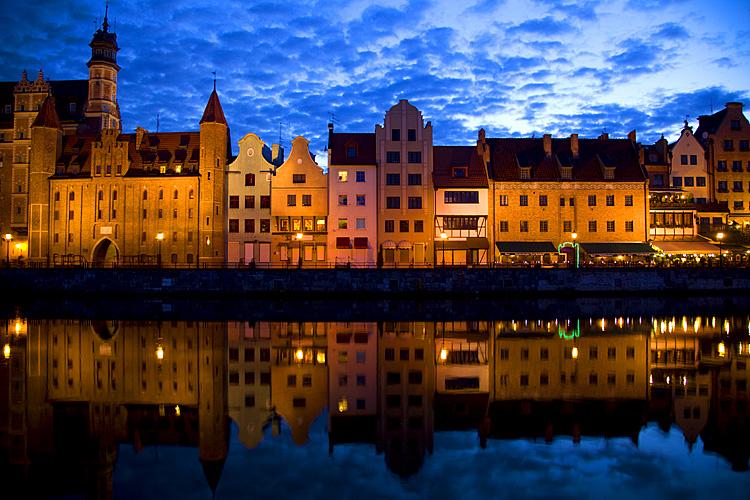 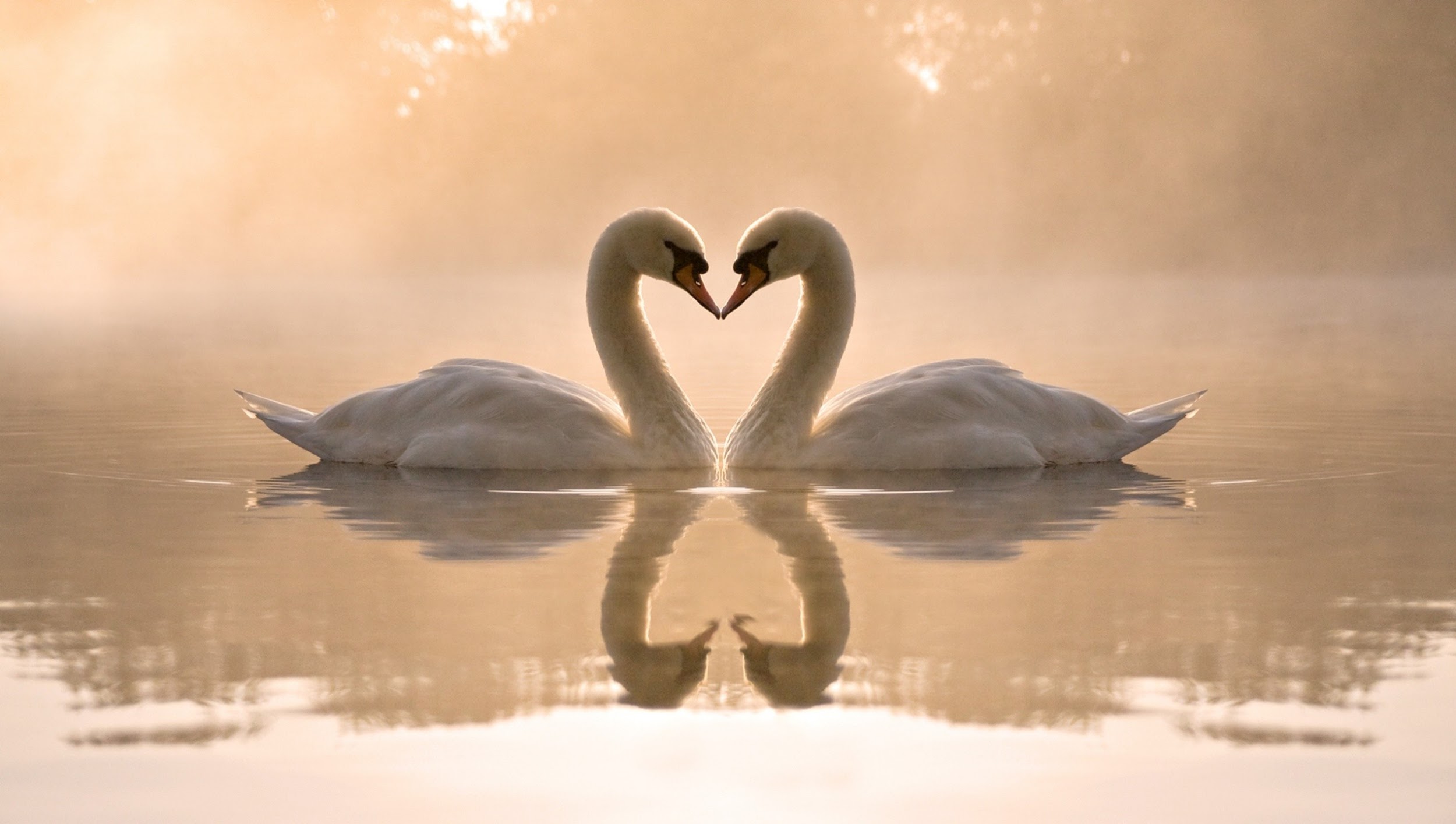 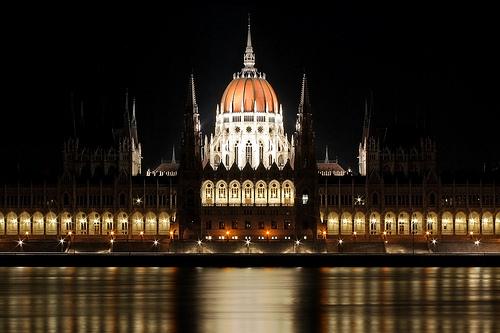 